МИНИСТЕРСТВО НА ЗЕМЕДЕЛИЕТО И ХРАНИТЕ – СОФИЯ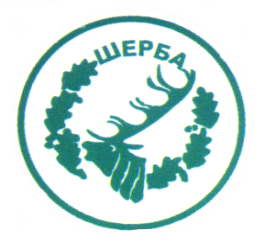 „СЕВЕРОИЗТОЧНО ДЪРЖАВНО ПРЕДПРИЯТИЕ” ДПТП:  ДЪРЖАВНО ЛОВНО СТОПАНСТВО „ШЕРБА”9100, с. Горен чифлик, ул. „Шерба” 7, Варненска област ”Адрес за кореспонденция: с. Старо Оряхово, ул. „Дунав“ № 8,                                                  Тел.  05141/2358,  Е-mail: dls.sherba@dpshumen.bg	..........................................................................................................................     Изх. № 1199     Дата 01.10.2015 год.       Информация по чл. 22б, ал.2, т.9 от ЗОП За датите и основанието за освобождаване или задържане на гаранциите за участие на участниците в процедура за възлагане на обществена поръчка, с предмет: “Доставка на агрегати за МПС -  2-ра позиция ЗАМ.ДИРЕКТОРТП ДЛС „ШЕРБА“:  /п/ печат                            /инж. Р.Радев/Упълномощен да проведе процедуратаСъс Заповед №404/16.12.2014 г. на Директора наТП ДЛС „Шерба“№участникДата на която е върната гаранцията за участиеСтатус на гаранцията за участиеОснование за освобождаване на гаранцията за участие1„Панда експерт“ ООД18.09.2015госвободенаЧл.62, ал.1, т.2 от ЗОП2„Агромашина груп“ ООД18.09.2015 г.ОсвободенаЧл. 62 ал. 1 т. 2 от ЗОП